                                                                    ПОСТАНОВЛЕНИЕ                                     Главы муниципального образования«Натырбовское сельское поселение»«13» августа  2018г.                                              № 50 .                                              с.Натырбово О внесении изменений  и дополнений в Постановление главы муниципального образования «Натырбовское сельское поселение» от 25.04.2018г. № 16 «Об утверждении плана мероприятий по профилактике нарушений обязательных требований, установленных законодательством Российской Федерации «О защите прав юридических лиц и индивидуальных предпринимателей при осуществлении государственного контроля (надзора) и муниципального контроля» на 2018 год»      Руководствуясь Уставом муниципального образования «Натырбовское сельское поселение»   П О С Т А Н О В Л Я Ю :Внести  в Постановление главы муниципального образования «Натырбовское сельское поселение»  от 25.04.2018г. № 16 «Об утверждении плана мероприятий по профилактике нарушений обязательных требований, установленных законодательством Российской Федерации «О защите прав юридических лиц и индивидуальных предпринимателей при осуществлении государственного контроля (надзора) и муниципального контроля» на 2018 год»следующие изменения:          1). Приложение № 1 к Постановлению главы муниципального образования «Натырбовское сельское поселение» № 16 от 25.04.2018г. изложить в новой редакции согласно приложению №1 к настоящему Постановлению.  2.    Настоящее Постановление  обнародовать на информационном стенде в администрации                  поселения  и разместить  на  официальном сайте администрации в сети  Интернет  по               адресу: //adm-natyrbovo.ru//Постановление вступает в силу со дня его подписания.Глава муниципального образования«Натырбовское сельское поселение»                                    Н.В.КасицынаПриложение№1к Постановлению главыМО «Натырбовское сельское поселение»№ 50  от «13 » августа  2018г.                                            План мероприятий по профилактике нарушений обязательных требований, установленных законодательством Российской Федерации «О защите прав юридических лиц и индивидуальных предпринимателей при осуществлении государственного контроля (надзора) и муниципального контроля» на 2018 годУРЫСЫЕ ФЕДЕРАЦИЕАДЫГЭ РЕСПУБЛИКМУНИЦИПАЛЬНЭ  ГЪЭПСЫКIЭ ЗИIЭ «НАТЫРБЫЕ  КЪОДЖЭ ПСЭУПI»385434 с. Натырбово,ул. Советская № 52тел./факс 9-76-69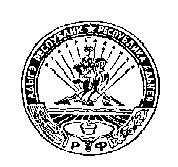 РОССИЙСКАЯ ФЕДЕРАЦИЯРЕСПУБЛИКА АДЫГЕЯМУНИЦИПАЛЬНОЕ ОБРАЗОВАНИЕ«НАТЫРБОВСКОЕ СЕЛЬСКОЕ ПОСЕЛЕНИЕ»385434 с. Натырбово, ул. Советская № 52тел./факс 9-76-69N
п/пНаименование мероприятияСроки исполненияОтветственные 1.Размещение на официальном сайте администрации в сети «Интернет» в разделе «Муниципальный надзор и контроль» перечней нормативных правовых актов или их отдельных частей, содержащих обязательные требования, оценка соблюдения которых является предметом государственного контроля (надзора) в сфере защиты прав юридических лиц и индивидуальных предпринимателей при осуществлении государственного контроля (надзора) и муниципального контроля»,  а также текстов соответствующих актовпостоянно Молчанов А.В. главный специалист администрации;Шеверденко И.Н. ведущий специалист администрации.2.информация о проводимых проверках и их результатах юридических лиц и ИПпостоянноМорозова Е.В.  Зам. главы администрации 3.Информирование юридических лиц и индивидуальных предпринимателей по вопросам соблюдения обязательных требований путем проведения семинаров и конференций1 раз в полугодиеМолчанов А.В. главный специалист администрации4.Подготовка и размещение разъяснительных материалов, руководств по вопросам соблюдения обязательных требований в средствах массовой информации и на официальном сайте администрации «Натырбовское сельское поселение»по мере необходимостиМолчанов А.В. главный специалист администрации;5.Информирование юридических лиц и индивидуальных предпринимателей путем подготовки и размещения на официальном сайте комментариев об изменениях, вносимых в действующие нормативные правовые акты, устанавливающие обязательные требования, сроках и порядке вступления их в действиепо мере необходимостиМолчанов А.В. главный специалист администрации;Шеверденко И.Н. ведущий специалист администрации.6Внесение юридическим лицам и индивидуальным предпринимателям предостережений о недопустимости нарушения обязательных требований в соответствии со статьёй 8.2 Федерального закона от 26 декабря 2008 года № 294-ФЗ «О защите прав юридических лиц и индивидуальных предпринимателей при осуществлении государственного контроля (надзора) и муниципального контроля»незамедлительно при наличии сведений о признаках нарушений обязательных требованийМорозова Е.В.  Зам. главы администрации